ΤΙΜΟΛΟΓΙΟ ΠΡΟΣΦΟΡΑΣΤου/της ……………………………………………..…   με έδρα  στ………………………., οδός……………………………………….  αριθ………., Τ.Κ. ………,  Τηλ…………………., φαξ………………......……………………….……/……../..2020(Τόπος και ημερομηνία)  Ο προσφέρων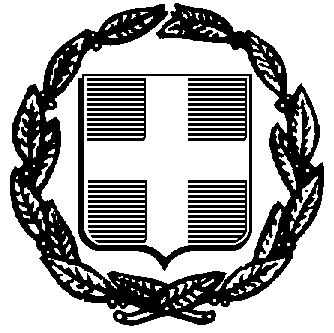 Έκδ.1 αναθ.3 ημ/νία έγκρ.15/7/2011 ΟΥΠ-ΠΡΜ 020ΕΛΛΗΝΙΚΗ ΔΗΜΟΚΡΑΤΙΑΝΟΜΟΣ ΗΡΑΚΛΕΙΟΥΔΗΜΟΣ ΗΡΑΚΛΕΙΟΥΔ/ΝΣΗ ΠΕΡΙΒΑΛΛΟΝΤΟΣ ΑΓΡΟΤΙΚΗΣ ΑΝΑΠΤΥΞΗΣΚΑΙ ΕΜΠΟΡΙΟΥΤΜΗΜΑ ΜΕΛΕΤΩΝ ΚΑΙ ΣΥΝΤΗΡΗΣΗΣ ΠΡΑΣΙΝΟΥ                                                                          ΠΡΟΜΗΘΕΙΑ«Προμήθεια σωλήνων και  εξαρτημάτων άρδευσης για Κ.Χ.Πρασίνου»ΚΑ 35-7135.007Α/ΑΕΙΔΟΣΜΜΠΟΣ.ΤΙΜΗ ΣΥΝΟΛΟΚΩΔΙΚΟΣ CPVΑ. ΕΞΑΡΤΗΜΑΤΑ ΑΡΔΕΥΣΗΣ144167000-8βαλβίδα αντεπιστροφής 1 1/2''τεμ5,00244167000-8βαλβίδα αντεπιστροφης ορειχάλκινη κλαπέ 2''τεμ5,00344167000-8βαλβιδα αντεπιστροφης με ελατήριο ορειχάλκινη χωρίς κλαπέ 1 1/4''τεμ4,00444167000-8βάνα ορειχάλκινη 1''τεμ20,00544167000-8βάνα ορειχάλκινη  11/2''τεμ15,00644167000-8βάνα ορειχάλκινη 2’’τεμ10,00744167000-8βάνα ΡΕ Α-Θ 1''τεμ10,00844167000-8βανάκι ΡΕ σύνδεσμος ρακόρ Φ16χ16τεμ300,00944167000-8βανάκι ΡΕ σύνδεσμος ρακόρ Φ20Χ20τεμ100,001044167000-8γάντζος εδάφους Φ 16-Φ20τεμ1.000,001144167000-8γωνία γαλβανισμένη ΜΕΒ 1 1/2''τεμ5,001244167000-8γωνία γαλβανισμένη ΜΜ (μέσα-μέσα) 1''τεμ10,001344167000-8εκτοξευτήρας στατικός HUNTER κοντό σώμα (μαύρο)τεμ100,001444167000-8κρουνός σφαιρικός  CIM 1''τεμ10,001544167000-8μαστός εξαγωνικός γαλβανισμένος 1''τεμ20,001644167000-8μαστός ορειχάλκινος 1''τεμ20,001744167000-8μαστός ΡΕ 1'1/4 Χ 1 1/4''τεμ10,001844167000-8μαστός συστολικός ΡΕ 1' Χ 3/4''τεμ100,001944167000-8μαστός ΡΕ 1 1/2'’ Χ 1 1/2''τεμ10,002044167000-8μαστός ΡΕ 3/4'’ Χ 3/4''τεμ100,002144167000-8μαστός συστολικός1 ¼’’ Χ 1’’τεμ30,002244167000-8μαστός συστολικός ΡΕ 1 1/2''Χ  1''τεμ10,002344167000-8μούφα ΡΕ συστολικη1'' Χ 3/4''τεμ70,002444167000-8μούφα ΡΕ 3/4'' Χ 3/4''τεμ100,002544167000-8πιπέτα φις Φ16τεμ50,002644167000-8ποτήρι ορειχάλκινο 2''τεμ5,002744167000-8ποτήρι ορειχάλκινο 2 1/2''τεμ5,002844167000-8ποτήρι απλό 3''τεμ5,002944167000-8ρακόρ lock αρσενικό Φ 32 Χ 1’’τεμ50,003044167000-8ρακορ γαλβανισμενο κωνικό 1 1/2''τεμ5,003144167000-8ρακορ γαλβανισμενο κωνικό 2''τεμ5,003244167000-8ρακόρ κοχλιωτό Φ75 Χ 2'' ΑΡΣτεμ5,003344167000-8ρακόρ κοχλιωτό ΡΕ αρσενικό Φ63 Χ 2''τεμ5,00 3444167000-8ρακόρ κοχλιωτό ΡΕ θηλυκό Φ 32 Χ1 ''τεμ20,003544167000-8σέλα συρταρωτή ΡΕ Φ 75 Χ 1'' μονήτεμ5,003644167000-8σταλακτήτης αυτορυθμιζόμενος μη επισκέψιμος με παροχή 4 lt/hτεμ10.000,003744167000-8σύνδεσμος ΡΕ φις 17Χ17 καφέτεμ500,003844167000-8σύνδεσμος ΡΕ φις Φ20Χ20 τεμ100,003944167000-8συστολή ΡΕ Αμερικής 1 ½’’ τεμ40,004044167000-8συστολή ΡΕ Αμερικής ¾’’ Χ 1/2 ‘’τεμ40,004144167000-8συστολή γαλβανισμένη Αγγλίας 1’’ Χ 3/4 ''τεμ30,004244167000-8συστολή γαλβανισμένη Αμερικής ¾’’ Χ 1/2'' τεμ10,004344167000-8συστολή γαλβανισμένη Αμερικής 1’’ Χ 3/4 ''τεμ5,004444167000-8συστολή γαλβανισμένη Αμερικής 1 ½’’Χ 1 1/4''τεμ10,004544167000-8συστολή γαλβανισμένη Αμερικής 1 ½’’ Χ 1’’τεμ10,004644167000-8συστολή γαλβανισμένη Αμερικής ½’’ Χ 3/4''τεμ10,004744167000-8συστολή γαλβανισμένη Αμερικής 2’’ Χ 1 1/2''τεμ10,004844167000-8συστολή γαλβανισμένη Αμερικής 2’’ Χ 3/4 ''τεμ10,004944167000-8συστολή ορειχάλκινη Αμερικής 1 '' Χ 3/4 ''τεμ10,005044167000-8ταπάκια Φ 4τεμ500,005144167000-8ταφ γαλβανισμένο 2''τεμ10,005244167000-8ταφ ορειχάλκινο 2''τεμ10,005344167000-8ταφ ΡΕ σώμα 1’’Χ1’’Χ1''τεμ50,005444167000-8ταφ ΡΕ σώμα ¾’’ Χ ¾’’ Χ 3/4''τεμ100,005544167000-8ΤΑΦ ΡΑΚΟΡ liock Φ 32 Χ ¾’’ Χ 32 ΑΡΣτεμ100,005644167000-8ΤΑΦ ΡΕ ¾’’τεμ50,005744167000-8ρακόρ σύσφιξης αρσ. Χαλκού Νο 15τεμ10,005844167000-8ρακόρ σύσφιξης αρσ. Χαλκού Νο 15τεμ10,005944167000-8τεφλόν 19 mm X 15 m X 0,2 mmτεμ200,006044167000-8τεφλον νήμα 80 mτεμ10,0061384110009 υδρόμετρο με κοντέρ λαδιού και ρακόρ 1''τεμ10,006238411000-9υδρόμετρο με κοντέρ λαδιού και ρακόρ 1 1/2''τεμ2,0063384110009 υδρόμετρο με κοντέρ λδιού και ρακόρ 3/4''τεμ10,0064441670008 φρεάτιο πλαστικό Standard 30X40 cmτεμ40,0065441670008 φρεάτιο πλαστικό στρογγυλό μικρό τεμ50,0066441670008 Φρεάτιο τσιμεντένιο με μεταλλικό καπάκι 30Χ30 cmτεμ20,00Β. ΗΛΕΚΤΡΟΒΑΝΕΣ6731710000-6Προγραμματιστής  RAINBIRD WP1-JTV τεμ30,006831710000-6ΗΛΕ/ΝΑ CALGON 1''  μπαταρίαςτεμ20,006931710000-6ΗΛΕ/ΝΑ CALGON 1'' 24 Vτεμ20,007031710000-6προγραμματιστης 2 στάσεων μπαταρίαςτεμ5,007131710000-6ηλεκτροβάνα 1 ½’’τεμ5,007231710000-6Καλώδιο ηλε/νων 7 κλωνο των 300 μετρων  τεμ5,00Γ. ΗΛΕΚΤΡΟΛΟΓΙΚΑ7331681410-0θερμομαγνητικό 8-12 Αμπέρτεμ1,007431681410-0Επιτηρητής φάσης τεμ1,007531681410-0Ρελε 20 Αμπέρ 220 V σε 24 V ράγαςτεμ1,007631681410-0Ρελέ ράγας 2 επαφών με πηνίο 24 vτεμ10,00ΑΘΡΟΙΣΜΑΑΘΡΟΙΣΜΑΦΠΑ24%ΤΕΛΙΚΟ ΣΥΝΟΛΟΤΕΛΙΚΟ ΣΥΝΟΛΟΘΕΩΡΗΘΗΚΕΗ ΣΥΝΤΑΚΤΗΣΗ ΠΡΟΪΣΤΑΜΕΝΗ  Η ΔΙΕΥΘΥΝΤΡΙΑΕ.ΚΟΥΚΟΥΛΑΚΗΕ.ΦΡΑΓΚΟΥΛΗΙ.ΚΑΝΑΡΑΚΗΓΕΩΠΟΝΟΣΠΕ 14 με Α΄ βαθμό